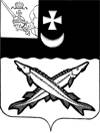 Заключениена проект  решения    Совета Шольского сельского поселения о внесении изменений в решение Совета Шольского сельского поселения от 24.12.2018 № 34 «О бюджете Шольского сельского  поселения на 2019 год и плановый период 2020 и 2021 годов»                                                                                от 28 октября  2019 года         Экспертиза проекта решения проведена на основании  п.11 статьи 12 Положения о контрольно-счетной комиссии района, утвержденного решением Представительного Собрания района от 27.02.2008  № 50 (с учетом внесенных изменений и дополнений). 	результате экспертизы установлено:         1.  Проектом решения предлагается утвердить основные характеристики бюджета поселения на 2019 год:         - общий объем доходов в сумме 11621,5 тыс. руб., что больше ранее утвержденного объема доходов на 407,0 тыс. руб.;         - общий объем расходов в сумме 11664,8 тыс. руб., что больше ранее утвержденного объема расходов на 407,0 тыс. руб.;         - дефицит бюджета поселения предусмотрен в сумме 43,3 тыс. руб.  или 3,2% от общего объема доходов   без учета объема безвозмездных поступлений и поступлений налоговых доходов по дополнительным нормативам отчислений (за счет входящего остатка собственных доходов на начало года).              на 2020 год:         - общий объем доходов в сумме 4067,4 тыс. руб., что больше ранее утвержденного объема доходов на 0,4 тыс. руб.;         - общий объем расходов в сумме 4067,4 тыс. руб., что больше ранее утвержденного объема расходов на 0,4 тыс. руб.;	на 2021 год:         - общий объем доходов в сумме 4070,5 тыс. руб., что больше ранее утвержденного объема доходов на 0,4 тыс. руб.;         - общий объем расходов в сумме 4070,5 тыс. руб., что больше ранее утвержденного объема расходов на 0,4 тыс. руб.                Проектом  решения предлагается:           2. Приложение 1 «Источники внутреннего финансирования дефицита бюджета поселения на 2019 год и плановый период 2020 и 2021 годов» предлагается изложить в новой редакции.Предусмотрено изменение остатков  средств на счетах по учету средств  бюджета поселения, дефицит в размере 43,3 тыс. руб.Нарушений ст.92.1 и ст.96 Бюджетного кодекса РФ при установлении размера дефицита не установлено.         3. Приложение 2 «Объем доходов бюджета Шольского  сельского поселения  на 2019 год и плановый период 2020 и 2021 годов, формируемый за счет налоговых и неналоговых доходов, а также безвозмездных поступлений» изложить в новой редакции, увеличив объем доходов  на 2019 год  за счет  объема безвозмездных поступлений на 407,0  тыс. руб. 	Основанием  для увеличения бюджетных ассигнования являются:- приложение  №29  к проекту закона области «О внесении изменений в закон области «Об областном бюджете на 2019 год и плановый период 2020 и 2021 годов»;- уведомление Финансового управления района об изменении бюджетных ассигнований от11.10.2019 №25, Соглашение о расторжении  соглашения о выделении межбюджетных трансфертов на благоустройство территории общего пользования;- договоры  благотворительного  пожертвования от физических лиц. 	Объем доходов на  2020 и 2021 годы  предлагается увеличить  по 0,4 тыс. руб. ежегодно за счет увеличения субвенций на осуществление  первичного воинского учета (приложение  №34  к проекту закона области «О внесении изменений в закон области).        4. Приложения 5 «Распределение бюджетных ассигнований по разделам, подразделам классификации расходов на 2019 год и плановый период 2020 и 2021 годов», 6 «Распределение бюджетных ассигнований по разделам, подразделам, целевым статьям и видам расходов в ведомственной структуре расходов бюджета поселения на 2019 год и плановый период 2020 и 2021 годов» изложить в новой редакции, увеличив объем расходов на сумму 407,0 тыс. руб.	Предлагается внести изменения в следующие разделы:	1) по разделу 01 «Общегосударственные вопросы»  подразделу 0104 «функционирование Правительства Российской Федерации, высших исполнительных органов государственной власти субъектов Российской Федерации, местных администраций» расходы увеличиваются на 0,1 тыс. руб.	2) по разделу 05 «Жилищно-коммунальное хозяйство»   подразделу 0503 «благоустройство»  расходы увеличиваются на 406,9 тыс. руб. за счет увеличения бюджетных ассигнований на уличное освещение в сумме 716,8 тыс. руб. и уменьшения  межбюджетных трансфертов на благоустройство общественных территорий в сумме 310,0 тыс. руб.          5. Приложение 7 «Распределение средств на реализацию муниципальной программы «Развитие территории Шольского сельского поселения на 2018-2020 годы» откорректировать  на основании изменений внесенных в  постановление администрации сельского  поселения  от 31.10.2017 №57 «Об утверждении муниципальной программы Развитие  территории Шольского сельского поселения на 2018-2020 годы».          6. Приложение 9  «Межбюджетные трансферты, передаваемые бюджету Шольского сельского поселения из бюджета муниципального района,  на осуществление части полномочий по решению вопросов  местного значения в соответствии с заключенными соглашениями на 2019 год»,  предлагается изложить в новой редакции, уменьшив объем межбюджетных трансфертов на 310,0 тыс. руб.  Основанием для внесения изменений является  оглашение о расторжении  соглашения о выделении межбюджетных трансфертов на благоустройство территории общего пользования;Выводы:Представленный проект решения Совета Шольского сельского поселения о внесении изменений и дополнений в решение Совета Шольского сельского поселения от 24.12.2018 № 34 «О бюджете Шольского сельского  поселения на 2019 год и плановый период 2020 и 2021 годов» не противоречит бюджетному законодательству.Председатель контрольно-счетной комиссии Белозерского муниципального района:                        Н.А.Спажева